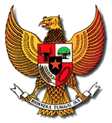 MENTERI KEUANGAN REPUBLIK INDONESIASALINANPERATURAN MENTERI KEUANGAN REPUBLIK INDONESIA
NOMOR 55/PMK.05/2014
TENTANGPERUBAHAN KEDUA ATAS 
PERATURAN MENTERI KEUANGAN NOMOR 97/PMK.05/2010 
TENTANG PERJALANAN DINAS LUAR NEGERI BAGI PEJABAT NEGARA,PEGAWAI NEGERI, DAN PEGAWAI TIDAK TETAPDENGAN RAHMAT TUHAN YANG MAHA ESAMENTERI KEUANGAN REPUBLIK INDONESIA,Menimbang:a.bahwa berdasarkan Peraturan Menteri Keuangan Nomor 97/PMK.05/2010 sebagaimana telah diubah dengan Peraturan Menteri Keuangan Nomor 64/PMK.05/2011, telah ditetapkan ketentuan mengenai perjalanan dinas luar negeri bagi pejabat negara, pegawai negeri, dan pegawai tidak tetap;bahwa berdasarkan Peraturan Menteri Keuangan Nomor 97/PMK.05/2010 sebagaimana telah diubah dengan Peraturan Menteri Keuangan Nomor 64/PMK.05/2011, telah ditetapkan ketentuan mengenai perjalanan dinas luar negeri bagi pejabat negara, pegawai negeri, dan pegawai tidak tetap;bahwa berdasarkan Peraturan Menteri Keuangan Nomor 97/PMK.05/2010 sebagaimana telah diubah dengan Peraturan Menteri Keuangan Nomor 64/PMK.05/2011, telah ditetapkan ketentuan mengenai perjalanan dinas luar negeri bagi pejabat negara, pegawai negeri, dan pegawai tidak tetap;bahwa berdasarkan Peraturan Menteri Keuangan Nomor 97/PMK.05/2010 sebagaimana telah diubah dengan Peraturan Menteri Keuangan Nomor 64/PMK.05/2011, telah ditetapkan ketentuan mengenai perjalanan dinas luar negeri bagi pejabat negara, pegawai negeri, dan pegawai tidak tetap;bahwa berdasarkan Peraturan Menteri Keuangan Nomor 97/PMK.05/2010 sebagaimana telah diubah dengan Peraturan Menteri Keuangan Nomor 64/PMK.05/2011, telah ditetapkan ketentuan mengenai perjalanan dinas luar negeri bagi pejabat negara, pegawai negeri, dan pegawai tidak tetap;bahwa berdasarkan Peraturan Menteri Keuangan Nomor 97/PMK.05/2010 sebagaimana telah diubah dengan Peraturan Menteri Keuangan Nomor 64/PMK.05/2011, telah ditetapkan ketentuan mengenai perjalanan dinas luar negeri bagi pejabat negara, pegawai negeri, dan pegawai tidak tetap;bahwa berdasarkan Peraturan Menteri Keuangan Nomor 97/PMK.05/2010 sebagaimana telah diubah dengan Peraturan Menteri Keuangan Nomor 64/PMK.05/2011, telah ditetapkan ketentuan mengenai perjalanan dinas luar negeri bagi pejabat negara, pegawai negeri, dan pegawai tidak tetap;b.bahwa dalam rangka melaksanakan kebijakan penghematan anggaran untuk perjalanan dinas sesuai arahan Presiden Republik Indonesia pada Rapat Kabinet tanggal 1 Oktober 2013, perlu melakukan penyesuaian terhadap biaya perjalanan dinas luar negeri bagi Menteri/Pejabat setingkat Menteri dan Anggota Lembaga Negara;bahwa dalam rangka melaksanakan kebijakan penghematan anggaran untuk perjalanan dinas sesuai arahan Presiden Republik Indonesia pada Rapat Kabinet tanggal 1 Oktober 2013, perlu melakukan penyesuaian terhadap biaya perjalanan dinas luar negeri bagi Menteri/Pejabat setingkat Menteri dan Anggota Lembaga Negara;bahwa dalam rangka melaksanakan kebijakan penghematan anggaran untuk perjalanan dinas sesuai arahan Presiden Republik Indonesia pada Rapat Kabinet tanggal 1 Oktober 2013, perlu melakukan penyesuaian terhadap biaya perjalanan dinas luar negeri bagi Menteri/Pejabat setingkat Menteri dan Anggota Lembaga Negara;bahwa dalam rangka melaksanakan kebijakan penghematan anggaran untuk perjalanan dinas sesuai arahan Presiden Republik Indonesia pada Rapat Kabinet tanggal 1 Oktober 2013, perlu melakukan penyesuaian terhadap biaya perjalanan dinas luar negeri bagi Menteri/Pejabat setingkat Menteri dan Anggota Lembaga Negara;bahwa dalam rangka melaksanakan kebijakan penghematan anggaran untuk perjalanan dinas sesuai arahan Presiden Republik Indonesia pada Rapat Kabinet tanggal 1 Oktober 2013, perlu melakukan penyesuaian terhadap biaya perjalanan dinas luar negeri bagi Menteri/Pejabat setingkat Menteri dan Anggota Lembaga Negara;bahwa dalam rangka melaksanakan kebijakan penghematan anggaran untuk perjalanan dinas sesuai arahan Presiden Republik Indonesia pada Rapat Kabinet tanggal 1 Oktober 2013, perlu melakukan penyesuaian terhadap biaya perjalanan dinas luar negeri bagi Menteri/Pejabat setingkat Menteri dan Anggota Lembaga Negara;bahwa dalam rangka melaksanakan kebijakan penghematan anggaran untuk perjalanan dinas sesuai arahan Presiden Republik Indonesia pada Rapat Kabinet tanggal 1 Oktober 2013, perlu melakukan penyesuaian terhadap biaya perjalanan dinas luar negeri bagi Menteri/Pejabat setingkat Menteri dan Anggota Lembaga Negara;c.bahwa guna melaksanakan penyesuaian terhadap biaya perjalanan dinas sebagaimana dimaksud dalam huruf b, perlu mengubah Peraturan Menteri Keuangan Nomor 97/PMK.05/2010 tentang Perjalanan Dinas Luar Negeri bagi Pejabat Negara, Pegawai Negeri, dan Pegawai Tidak Tetap sebagaimana telah diubah dengan Peraturan Menteri Keuangan Nomor 64/PMK.05/2011;bahwa guna melaksanakan penyesuaian terhadap biaya perjalanan dinas sebagaimana dimaksud dalam huruf b, perlu mengubah Peraturan Menteri Keuangan Nomor 97/PMK.05/2010 tentang Perjalanan Dinas Luar Negeri bagi Pejabat Negara, Pegawai Negeri, dan Pegawai Tidak Tetap sebagaimana telah diubah dengan Peraturan Menteri Keuangan Nomor 64/PMK.05/2011;bahwa guna melaksanakan penyesuaian terhadap biaya perjalanan dinas sebagaimana dimaksud dalam huruf b, perlu mengubah Peraturan Menteri Keuangan Nomor 97/PMK.05/2010 tentang Perjalanan Dinas Luar Negeri bagi Pejabat Negara, Pegawai Negeri, dan Pegawai Tidak Tetap sebagaimana telah diubah dengan Peraturan Menteri Keuangan Nomor 64/PMK.05/2011;bahwa guna melaksanakan penyesuaian terhadap biaya perjalanan dinas sebagaimana dimaksud dalam huruf b, perlu mengubah Peraturan Menteri Keuangan Nomor 97/PMK.05/2010 tentang Perjalanan Dinas Luar Negeri bagi Pejabat Negara, Pegawai Negeri, dan Pegawai Tidak Tetap sebagaimana telah diubah dengan Peraturan Menteri Keuangan Nomor 64/PMK.05/2011;bahwa guna melaksanakan penyesuaian terhadap biaya perjalanan dinas sebagaimana dimaksud dalam huruf b, perlu mengubah Peraturan Menteri Keuangan Nomor 97/PMK.05/2010 tentang Perjalanan Dinas Luar Negeri bagi Pejabat Negara, Pegawai Negeri, dan Pegawai Tidak Tetap sebagaimana telah diubah dengan Peraturan Menteri Keuangan Nomor 64/PMK.05/2011;bahwa guna melaksanakan penyesuaian terhadap biaya perjalanan dinas sebagaimana dimaksud dalam huruf b, perlu mengubah Peraturan Menteri Keuangan Nomor 97/PMK.05/2010 tentang Perjalanan Dinas Luar Negeri bagi Pejabat Negara, Pegawai Negeri, dan Pegawai Tidak Tetap sebagaimana telah diubah dengan Peraturan Menteri Keuangan Nomor 64/PMK.05/2011;bahwa guna melaksanakan penyesuaian terhadap biaya perjalanan dinas sebagaimana dimaksud dalam huruf b, perlu mengubah Peraturan Menteri Keuangan Nomor 97/PMK.05/2010 tentang Perjalanan Dinas Luar Negeri bagi Pejabat Negara, Pegawai Negeri, dan Pegawai Tidak Tetap sebagaimana telah diubah dengan Peraturan Menteri Keuangan Nomor 64/PMK.05/2011;d.bahwa berdasarkan pertimbangan sebagaimana dimaksud dalam huruf a, huruf b, dan huruf c, perlu menetapkan Peraturan Menteri Keuangan tentang Perubahan Kedua atas Peraturan Menteri Keuangan Nomor 97/PMK.05/2010 tentang Perjalanan Dinas Luar Negeri bagi Pejabat Negara, Pegawai Negeri, dan Pegawai Tidak Tetap;bahwa berdasarkan pertimbangan sebagaimana dimaksud dalam huruf a, huruf b, dan huruf c, perlu menetapkan Peraturan Menteri Keuangan tentang Perubahan Kedua atas Peraturan Menteri Keuangan Nomor 97/PMK.05/2010 tentang Perjalanan Dinas Luar Negeri bagi Pejabat Negara, Pegawai Negeri, dan Pegawai Tidak Tetap;bahwa berdasarkan pertimbangan sebagaimana dimaksud dalam huruf a, huruf b, dan huruf c, perlu menetapkan Peraturan Menteri Keuangan tentang Perubahan Kedua atas Peraturan Menteri Keuangan Nomor 97/PMK.05/2010 tentang Perjalanan Dinas Luar Negeri bagi Pejabat Negara, Pegawai Negeri, dan Pegawai Tidak Tetap;bahwa berdasarkan pertimbangan sebagaimana dimaksud dalam huruf a, huruf b, dan huruf c, perlu menetapkan Peraturan Menteri Keuangan tentang Perubahan Kedua atas Peraturan Menteri Keuangan Nomor 97/PMK.05/2010 tentang Perjalanan Dinas Luar Negeri bagi Pejabat Negara, Pegawai Negeri, dan Pegawai Tidak Tetap;bahwa berdasarkan pertimbangan sebagaimana dimaksud dalam huruf a, huruf b, dan huruf c, perlu menetapkan Peraturan Menteri Keuangan tentang Perubahan Kedua atas Peraturan Menteri Keuangan Nomor 97/PMK.05/2010 tentang Perjalanan Dinas Luar Negeri bagi Pejabat Negara, Pegawai Negeri, dan Pegawai Tidak Tetap;bahwa berdasarkan pertimbangan sebagaimana dimaksud dalam huruf a, huruf b, dan huruf c, perlu menetapkan Peraturan Menteri Keuangan tentang Perubahan Kedua atas Peraturan Menteri Keuangan Nomor 97/PMK.05/2010 tentang Perjalanan Dinas Luar Negeri bagi Pejabat Negara, Pegawai Negeri, dan Pegawai Tidak Tetap;bahwa berdasarkan pertimbangan sebagaimana dimaksud dalam huruf a, huruf b, dan huruf c, perlu menetapkan Peraturan Menteri Keuangan tentang Perubahan Kedua atas Peraturan Menteri Keuangan Nomor 97/PMK.05/2010 tentang Perjalanan Dinas Luar Negeri bagi Pejabat Negara, Pegawai Negeri, dan Pegawai Tidak Tetap;Mengingat:Peraturan Menteri Keuangan Nomor 97/PMK.05/2010 tentang Perjalanan Dinas Luar Negeri bagi Pejabat Negara, Pegawai Negeri, dan Pegawai Tidak Tetap sebagaimana telah diubah dengan Peraturan Menteri Keuangan Nomor 64/PMK.05/2011;Peraturan Menteri Keuangan Nomor 97/PMK.05/2010 tentang Perjalanan Dinas Luar Negeri bagi Pejabat Negara, Pegawai Negeri, dan Pegawai Tidak Tetap sebagaimana telah diubah dengan Peraturan Menteri Keuangan Nomor 64/PMK.05/2011;Peraturan Menteri Keuangan Nomor 97/PMK.05/2010 tentang Perjalanan Dinas Luar Negeri bagi Pejabat Negara, Pegawai Negeri, dan Pegawai Tidak Tetap sebagaimana telah diubah dengan Peraturan Menteri Keuangan Nomor 64/PMK.05/2011;Peraturan Menteri Keuangan Nomor 97/PMK.05/2010 tentang Perjalanan Dinas Luar Negeri bagi Pejabat Negara, Pegawai Negeri, dan Pegawai Tidak Tetap sebagaimana telah diubah dengan Peraturan Menteri Keuangan Nomor 64/PMK.05/2011;Peraturan Menteri Keuangan Nomor 97/PMK.05/2010 tentang Perjalanan Dinas Luar Negeri bagi Pejabat Negara, Pegawai Negeri, dan Pegawai Tidak Tetap sebagaimana telah diubah dengan Peraturan Menteri Keuangan Nomor 64/PMK.05/2011;Peraturan Menteri Keuangan Nomor 97/PMK.05/2010 tentang Perjalanan Dinas Luar Negeri bagi Pejabat Negara, Pegawai Negeri, dan Pegawai Tidak Tetap sebagaimana telah diubah dengan Peraturan Menteri Keuangan Nomor 64/PMK.05/2011;Peraturan Menteri Keuangan Nomor 97/PMK.05/2010 tentang Perjalanan Dinas Luar Negeri bagi Pejabat Negara, Pegawai Negeri, dan Pegawai Tidak Tetap sebagaimana telah diubah dengan Peraturan Menteri Keuangan Nomor 64/PMK.05/2011;Peraturan Menteri Keuangan Nomor 97/PMK.05/2010 tentang Perjalanan Dinas Luar Negeri bagi Pejabat Negara, Pegawai Negeri, dan Pegawai Tidak Tetap sebagaimana telah diubah dengan Peraturan Menteri Keuangan Nomor 64/PMK.05/2011;MEMUTUSKAN:MEMUTUSKAN:MEMUTUSKAN:MEMUTUSKAN:MEMUTUSKAN:MEMUTUSKAN:MEMUTUSKAN:MEMUTUSKAN:MEMUTUSKAN:MEMUTUSKAN:Menetapkan:PERATURAN MENTERI KEUANGAN TENTANG PERUBAHAN KEDUA ATAS PERATURAN MENTERI KEUANGAN NOMOR 97/PMK.05/2010 TENTANG PERJALANAN DINAS LUAR NEGERI BAGI PEJABAT NEGARA, PEGAWAI NEGERI, DAN PEGAWAI TIDAK TETAP.PERATURAN MENTERI KEUANGAN TENTANG PERUBAHAN KEDUA ATAS PERATURAN MENTERI KEUANGAN NOMOR 97/PMK.05/2010 TENTANG PERJALANAN DINAS LUAR NEGERI BAGI PEJABAT NEGARA, PEGAWAI NEGERI, DAN PEGAWAI TIDAK TETAP.PERATURAN MENTERI KEUANGAN TENTANG PERUBAHAN KEDUA ATAS PERATURAN MENTERI KEUANGAN NOMOR 97/PMK.05/2010 TENTANG PERJALANAN DINAS LUAR NEGERI BAGI PEJABAT NEGARA, PEGAWAI NEGERI, DAN PEGAWAI TIDAK TETAP.PERATURAN MENTERI KEUANGAN TENTANG PERUBAHAN KEDUA ATAS PERATURAN MENTERI KEUANGAN NOMOR 97/PMK.05/2010 TENTANG PERJALANAN DINAS LUAR NEGERI BAGI PEJABAT NEGARA, PEGAWAI NEGERI, DAN PEGAWAI TIDAK TETAP.PERATURAN MENTERI KEUANGAN TENTANG PERUBAHAN KEDUA ATAS PERATURAN MENTERI KEUANGAN NOMOR 97/PMK.05/2010 TENTANG PERJALANAN DINAS LUAR NEGERI BAGI PEJABAT NEGARA, PEGAWAI NEGERI, DAN PEGAWAI TIDAK TETAP.PERATURAN MENTERI KEUANGAN TENTANG PERUBAHAN KEDUA ATAS PERATURAN MENTERI KEUANGAN NOMOR 97/PMK.05/2010 TENTANG PERJALANAN DINAS LUAR NEGERI BAGI PEJABAT NEGARA, PEGAWAI NEGERI, DAN PEGAWAI TIDAK TETAP.PERATURAN MENTERI KEUANGAN TENTANG PERUBAHAN KEDUA ATAS PERATURAN MENTERI KEUANGAN NOMOR 97/PMK.05/2010 TENTANG PERJALANAN DINAS LUAR NEGERI BAGI PEJABAT NEGARA, PEGAWAI NEGERI, DAN PEGAWAI TIDAK TETAP.PERATURAN MENTERI KEUANGAN TENTANG PERUBAHAN KEDUA ATAS PERATURAN MENTERI KEUANGAN NOMOR 97/PMK.05/2010 TENTANG PERJALANAN DINAS LUAR NEGERI BAGI PEJABAT NEGARA, PEGAWAI NEGERI, DAN PEGAWAI TIDAK TETAP.Pasal IPasal IPasal IPasal IPasal IPasal IPasal IPasal IPasal IPasal IKetentuan ayat (1) dan ayat (4) Pasal 15 Peraturan Menteri Keuangan Nomor 97/PMK.05/2010 tentang Perjalanan Dinas Luar Negeri bagi Pejabat Negara, Pegawai Negeri, dan Pegawai Tidak Tetap sebagaimana telah diubah dengan Peraturan Menteri Keuangan Nomor 64/PMK.05/2011 diubah, sehingga berbunyi sebagai berikut:Ketentuan ayat (1) dan ayat (4) Pasal 15 Peraturan Menteri Keuangan Nomor 97/PMK.05/2010 tentang Perjalanan Dinas Luar Negeri bagi Pejabat Negara, Pegawai Negeri, dan Pegawai Tidak Tetap sebagaimana telah diubah dengan Peraturan Menteri Keuangan Nomor 64/PMK.05/2011 diubah, sehingga berbunyi sebagai berikut:Ketentuan ayat (1) dan ayat (4) Pasal 15 Peraturan Menteri Keuangan Nomor 97/PMK.05/2010 tentang Perjalanan Dinas Luar Negeri bagi Pejabat Negara, Pegawai Negeri, dan Pegawai Tidak Tetap sebagaimana telah diubah dengan Peraturan Menteri Keuangan Nomor 64/PMK.05/2011 diubah, sehingga berbunyi sebagai berikut:Ketentuan ayat (1) dan ayat (4) Pasal 15 Peraturan Menteri Keuangan Nomor 97/PMK.05/2010 tentang Perjalanan Dinas Luar Negeri bagi Pejabat Negara, Pegawai Negeri, dan Pegawai Tidak Tetap sebagaimana telah diubah dengan Peraturan Menteri Keuangan Nomor 64/PMK.05/2011 diubah, sehingga berbunyi sebagai berikut:Ketentuan ayat (1) dan ayat (4) Pasal 15 Peraturan Menteri Keuangan Nomor 97/PMK.05/2010 tentang Perjalanan Dinas Luar Negeri bagi Pejabat Negara, Pegawai Negeri, dan Pegawai Tidak Tetap sebagaimana telah diubah dengan Peraturan Menteri Keuangan Nomor 64/PMK.05/2011 diubah, sehingga berbunyi sebagai berikut:Ketentuan ayat (1) dan ayat (4) Pasal 15 Peraturan Menteri Keuangan Nomor 97/PMK.05/2010 tentang Perjalanan Dinas Luar Negeri bagi Pejabat Negara, Pegawai Negeri, dan Pegawai Tidak Tetap sebagaimana telah diubah dengan Peraturan Menteri Keuangan Nomor 64/PMK.05/2011 diubah, sehingga berbunyi sebagai berikut:Ketentuan ayat (1) dan ayat (4) Pasal 15 Peraturan Menteri Keuangan Nomor 97/PMK.05/2010 tentang Perjalanan Dinas Luar Negeri bagi Pejabat Negara, Pegawai Negeri, dan Pegawai Tidak Tetap sebagaimana telah diubah dengan Peraturan Menteri Keuangan Nomor 64/PMK.05/2011 diubah, sehingga berbunyi sebagai berikut:Ketentuan ayat (1) dan ayat (4) Pasal 15 Peraturan Menteri Keuangan Nomor 97/PMK.05/2010 tentang Perjalanan Dinas Luar Negeri bagi Pejabat Negara, Pegawai Negeri, dan Pegawai Tidak Tetap sebagaimana telah diubah dengan Peraturan Menteri Keuangan Nomor 64/PMK.05/2011 diubah, sehingga berbunyi sebagai berikut:Pasal 15Pasal 15Pasal 15Pasal 15Pasal 15Pasal 15Pasal 15Pasal 15(1)Biaya Perjalanan Dinas dikelompokkan dalam 4 (empat) golongan, terdiri atas:Biaya Perjalanan Dinas dikelompokkan dalam 4 (empat) golongan, terdiri atas:Biaya Perjalanan Dinas dikelompokkan dalam 4 (empat) golongan, terdiri atas:Biaya Perjalanan Dinas dikelompokkan dalam 4 (empat) golongan, terdiri atas:Biaya Perjalanan Dinas dikelompokkan dalam 4 (empat) golongan, terdiri atas:Biaya Perjalanan Dinas dikelompokkan dalam 4 (empat) golongan, terdiri atas:Biaya Perjalanan Dinas dikelompokkan dalam 4 (empat) golongan, terdiri atas:a.Golongan A, untuk Menteri, Ketua dan Wakil Ketua Lembaga Tinggi Negara, Duta Besar Luar Biasa Berkuasa Penuh/Kepala Perwakilan, dan pejabat negara lainnya yang setara termasuk Pimpinan Lembaga Pemerintah Non Kementerian dan Pimpinan Lembaga lain yang dibentuk berdasarkan peraturan perundang-undangan, Anggota Lembaga Tinggi Negara, Pejabat Eselon I, dan pejabat lainnya yang setara;Golongan A, untuk Menteri, Ketua dan Wakil Ketua Lembaga Tinggi Negara, Duta Besar Luar Biasa Berkuasa Penuh/Kepala Perwakilan, dan pejabat negara lainnya yang setara termasuk Pimpinan Lembaga Pemerintah Non Kementerian dan Pimpinan Lembaga lain yang dibentuk berdasarkan peraturan perundang-undangan, Anggota Lembaga Tinggi Negara, Pejabat Eselon I, dan pejabat lainnya yang setara;Golongan A, untuk Menteri, Ketua dan Wakil Ketua Lembaga Tinggi Negara, Duta Besar Luar Biasa Berkuasa Penuh/Kepala Perwakilan, dan pejabat negara lainnya yang setara termasuk Pimpinan Lembaga Pemerintah Non Kementerian dan Pimpinan Lembaga lain yang dibentuk berdasarkan peraturan perundang-undangan, Anggota Lembaga Tinggi Negara, Pejabat Eselon I, dan pejabat lainnya yang setara;Golongan A, untuk Menteri, Ketua dan Wakil Ketua Lembaga Tinggi Negara, Duta Besar Luar Biasa Berkuasa Penuh/Kepala Perwakilan, dan pejabat negara lainnya yang setara termasuk Pimpinan Lembaga Pemerintah Non Kementerian dan Pimpinan Lembaga lain yang dibentuk berdasarkan peraturan perundang-undangan, Anggota Lembaga Tinggi Negara, Pejabat Eselon I, dan pejabat lainnya yang setara;Golongan A, untuk Menteri, Ketua dan Wakil Ketua Lembaga Tinggi Negara, Duta Besar Luar Biasa Berkuasa Penuh/Kepala Perwakilan, dan pejabat negara lainnya yang setara termasuk Pimpinan Lembaga Pemerintah Non Kementerian dan Pimpinan Lembaga lain yang dibentuk berdasarkan peraturan perundang-undangan, Anggota Lembaga Tinggi Negara, Pejabat Eselon I, dan pejabat lainnya yang setara;Golongan A, untuk Menteri, Ketua dan Wakil Ketua Lembaga Tinggi Negara, Duta Besar Luar Biasa Berkuasa Penuh/Kepala Perwakilan, dan pejabat negara lainnya yang setara termasuk Pimpinan Lembaga Pemerintah Non Kementerian dan Pimpinan Lembaga lain yang dibentuk berdasarkan peraturan perundang-undangan, Anggota Lembaga Tinggi Negara, Pejabat Eselon I, dan pejabat lainnya yang setara;b.Golongan B, untuk Duta Besar, Pegawai Negeri Sipil Golongan IV/c ke atas, Pejabat Eselon II, Perwira Tinggi TNI/Polri, utusan khusus Presiden (special envoy), dan pejabat lainnya yang setara;Golongan B, untuk Duta Besar, Pegawai Negeri Sipil Golongan IV/c ke atas, Pejabat Eselon II, Perwira Tinggi TNI/Polri, utusan khusus Presiden (special envoy), dan pejabat lainnya yang setara;Golongan B, untuk Duta Besar, Pegawai Negeri Sipil Golongan IV/c ke atas, Pejabat Eselon II, Perwira Tinggi TNI/Polri, utusan khusus Presiden (special envoy), dan pejabat lainnya yang setara;Golongan B, untuk Duta Besar, Pegawai Negeri Sipil Golongan IV/c ke atas, Pejabat Eselon II, Perwira Tinggi TNI/Polri, utusan khusus Presiden (special envoy), dan pejabat lainnya yang setara;Golongan B, untuk Duta Besar, Pegawai Negeri Sipil Golongan IV/c ke atas, Pejabat Eselon II, Perwira Tinggi TNI/Polri, utusan khusus Presiden (special envoy), dan pejabat lainnya yang setara;Golongan B, untuk Duta Besar, Pegawai Negeri Sipil Golongan IV/c ke atas, Pejabat Eselon II, Perwira Tinggi TNI/Polri, utusan khusus Presiden (special envoy), dan pejabat lainnya yang setara;c.Golongan C, untuk Pegawai Negeri Sipil Golongan III/c sampai dengan Golongan IV/b dan Perwira Menengah TNI/Polri; danGolongan C, untuk Pegawai Negeri Sipil Golongan III/c sampai dengan Golongan IV/b dan Perwira Menengah TNI/Polri; danGolongan C, untuk Pegawai Negeri Sipil Golongan III/c sampai dengan Golongan IV/b dan Perwira Menengah TNI/Polri; danGolongan C, untuk Pegawai Negeri Sipil Golongan III/c sampai dengan Golongan IV/b dan Perwira Menengah TNI/Polri; danGolongan C, untuk Pegawai Negeri Sipil Golongan III/c sampai dengan Golongan IV/b dan Perwira Menengah TNI/Polri; danGolongan C, untuk Pegawai Negeri Sipil Golongan III/c sampai dengan Golongan IV/b dan Perwira Menengah TNI/Polri; dand.Golongan D, Pegawai Negeri Sipil dan anggota TNI/Polri selain yang dimaksud pada Golongan B dan Golongan C;Golongan D, Pegawai Negeri Sipil dan anggota TNI/Polri selain yang dimaksud pada Golongan B dan Golongan C;Golongan D, Pegawai Negeri Sipil dan anggota TNI/Polri selain yang dimaksud pada Golongan B dan Golongan C;Golongan D, Pegawai Negeri Sipil dan anggota TNI/Polri selain yang dimaksud pada Golongan B dan Golongan C;Golongan D, Pegawai Negeri Sipil dan anggota TNI/Polri selain yang dimaksud pada Golongan B dan Golongan C;Golongan D, Pegawai Negeri Sipil dan anggota TNI/Polri selain yang dimaksud pada Golongan B dan Golongan C;(2)Selain penetapan golongan biaya Perjalanan Dinas sebagaimana dimaksud pada ayat (1), untuk Pegawai Tidak Tetap/Pihak Lain dilakukan oleh pejabat yang berwenang sesuai dengan tingkat pendidikan/keahlian/kepatutan tugas Pegawai Tidak Tetap/Pihak Lain yang bersangkutan.Selain penetapan golongan biaya Perjalanan Dinas sebagaimana dimaksud pada ayat (1), untuk Pegawai Tidak Tetap/Pihak Lain dilakukan oleh pejabat yang berwenang sesuai dengan tingkat pendidikan/keahlian/kepatutan tugas Pegawai Tidak Tetap/Pihak Lain yang bersangkutan.Selain penetapan golongan biaya Perjalanan Dinas sebagaimana dimaksud pada ayat (1), untuk Pegawai Tidak Tetap/Pihak Lain dilakukan oleh pejabat yang berwenang sesuai dengan tingkat pendidikan/keahlian/kepatutan tugas Pegawai Tidak Tetap/Pihak Lain yang bersangkutan.Selain penetapan golongan biaya Perjalanan Dinas sebagaimana dimaksud pada ayat (1), untuk Pegawai Tidak Tetap/Pihak Lain dilakukan oleh pejabat yang berwenang sesuai dengan tingkat pendidikan/keahlian/kepatutan tugas Pegawai Tidak Tetap/Pihak Lain yang bersangkutan.Selain penetapan golongan biaya Perjalanan Dinas sebagaimana dimaksud pada ayat (1), untuk Pegawai Tidak Tetap/Pihak Lain dilakukan oleh pejabat yang berwenang sesuai dengan tingkat pendidikan/keahlian/kepatutan tugas Pegawai Tidak Tetap/Pihak Lain yang bersangkutan.Selain penetapan golongan biaya Perjalanan Dinas sebagaimana dimaksud pada ayat (1), untuk Pegawai Tidak Tetap/Pihak Lain dilakukan oleh pejabat yang berwenang sesuai dengan tingkat pendidikan/keahlian/kepatutan tugas Pegawai Tidak Tetap/Pihak Lain yang bersangkutan.Selain penetapan golongan biaya Perjalanan Dinas sebagaimana dimaksud pada ayat (1), untuk Pegawai Tidak Tetap/Pihak Lain dilakukan oleh pejabat yang berwenang sesuai dengan tingkat pendidikan/keahlian/kepatutan tugas Pegawai Tidak Tetap/Pihak Lain yang bersangkutan.(3)Uang harian diberikan berdasarkan kelompok golongan Perjalanan Dinas sebagaimana dimaksud pada ayat (1) paling tinggi sebesar tarif yang tercantum dalam Standar Biaya yang ditetapkan dalam Peraturan Menteri Keuangan.Uang harian diberikan berdasarkan kelompok golongan Perjalanan Dinas sebagaimana dimaksud pada ayat (1) paling tinggi sebesar tarif yang tercantum dalam Standar Biaya yang ditetapkan dalam Peraturan Menteri Keuangan.Uang harian diberikan berdasarkan kelompok golongan Perjalanan Dinas sebagaimana dimaksud pada ayat (1) paling tinggi sebesar tarif yang tercantum dalam Standar Biaya yang ditetapkan dalam Peraturan Menteri Keuangan.Uang harian diberikan berdasarkan kelompok golongan Perjalanan Dinas sebagaimana dimaksud pada ayat (1) paling tinggi sebesar tarif yang tercantum dalam Standar Biaya yang ditetapkan dalam Peraturan Menteri Keuangan.Uang harian diberikan berdasarkan kelompok golongan Perjalanan Dinas sebagaimana dimaksud pada ayat (1) paling tinggi sebesar tarif yang tercantum dalam Standar Biaya yang ditetapkan dalam Peraturan Menteri Keuangan.Uang harian diberikan berdasarkan kelompok golongan Perjalanan Dinas sebagaimana dimaksud pada ayat (1) paling tinggi sebesar tarif yang tercantum dalam Standar Biaya yang ditetapkan dalam Peraturan Menteri Keuangan.Uang harian diberikan berdasarkan kelompok golongan Perjalanan Dinas sebagaimana dimaksud pada ayat (1) paling tinggi sebesar tarif yang tercantum dalam Standar Biaya yang ditetapkan dalam Peraturan Menteri Keuangan.(3a)Besaran uang harian bagi negara akreditasi yang tidak tercantum dalam Lampiran Peraturan Menteri Keuangan yang mengatur mengenai Standar Biaya merujuk pada besaran uang harian negara dimana Perwakilan Republik Indonesia bersangkutan berkedudukan.Besaran uang harian bagi negara akreditasi yang tidak tercantum dalam Lampiran Peraturan Menteri Keuangan yang mengatur mengenai Standar Biaya merujuk pada besaran uang harian negara dimana Perwakilan Republik Indonesia bersangkutan berkedudukan.Besaran uang harian bagi negara akreditasi yang tidak tercantum dalam Lampiran Peraturan Menteri Keuangan yang mengatur mengenai Standar Biaya merujuk pada besaran uang harian negara dimana Perwakilan Republik Indonesia bersangkutan berkedudukan.Besaran uang harian bagi negara akreditasi yang tidak tercantum dalam Lampiran Peraturan Menteri Keuangan yang mengatur mengenai Standar Biaya merujuk pada besaran uang harian negara dimana Perwakilan Republik Indonesia bersangkutan berkedudukan.Besaran uang harian bagi negara akreditasi yang tidak tercantum dalam Lampiran Peraturan Menteri Keuangan yang mengatur mengenai Standar Biaya merujuk pada besaran uang harian negara dimana Perwakilan Republik Indonesia bersangkutan berkedudukan.Besaran uang harian bagi negara akreditasi yang tidak tercantum dalam Lampiran Peraturan Menteri Keuangan yang mengatur mengenai Standar Biaya merujuk pada besaran uang harian negara dimana Perwakilan Republik Indonesia bersangkutan berkedudukan.Besaran uang harian bagi negara akreditasi yang tidak tercantum dalam Lampiran Peraturan Menteri Keuangan yang mengatur mengenai Standar Biaya merujuk pada besaran uang harian negara dimana Perwakilan Republik Indonesia bersangkutan berkedudukan.(4)Klasifikasi kelas Moda Transportasi untuk masing-masing golongan sebagai berikut:Klasifikasi kelas Moda Transportasi untuk masing-masing golongan sebagai berikut:Klasifikasi kelas Moda Transportasi untuk masing-masing golongan sebagai berikut:Klasifikasi kelas Moda Transportasi untuk masing-masing golongan sebagai berikut:Klasifikasi kelas Moda Transportasi untuk masing-masing golongan sebagai berikut:Klasifikasi kelas Moda Transportasi untuk masing-masing golongan sebagai berikut:Klasifikasi kelas Moda Transportasi untuk masing-masing golongan sebagai berikut:a.Moda Transportasi Udara terdiri dari:Moda Transportasi Udara terdiri dari:Moda Transportasi Udara terdiri dari:Moda Transportasi Udara terdiri dari:Moda Transportasi Udara terdiri dari:Moda Transportasi Udara terdiri dari:1)Klasifikasi First diberikan untuk Golongan A bagi Ketua dan Wakil Ketua Lembaga Tinggi Negara;Klasifikasi First diberikan untuk Golongan A bagi Ketua dan Wakil Ketua Lembaga Tinggi Negara;Klasifikasi First diberikan untuk Golongan A bagi Ketua dan Wakil Ketua Lembaga Tinggi Negara;Klasifikasi First diberikan untuk Golongan A bagi Ketua dan Wakil Ketua Lembaga Tinggi Negara;Klasifikasi First diberikan untuk Golongan A bagi Ketua dan Wakil Ketua Lembaga Tinggi Negara;2)Klasifikasi Business diberikan untuk Golongan A bagi Menteri, Duta Besar Luar Biasa Berkuasa Penuh/Kepala Perwakilan, dan pejabat negara lainnya yang setara termasuk Pimpinan Lembaga Pemerintah Non Kementerian dan Pimpinan Lembaga lain yang dibentuk berdasarkan peraturan perundang-undangan, Anggota Lembaga Tinggi Negara, Pejabat Eselon I, dan pejabat lainnya yang setara, serta Golongan B; atauKlasifikasi Business diberikan untuk Golongan A bagi Menteri, Duta Besar Luar Biasa Berkuasa Penuh/Kepala Perwakilan, dan pejabat negara lainnya yang setara termasuk Pimpinan Lembaga Pemerintah Non Kementerian dan Pimpinan Lembaga lain yang dibentuk berdasarkan peraturan perundang-undangan, Anggota Lembaga Tinggi Negara, Pejabat Eselon I, dan pejabat lainnya yang setara, serta Golongan B; atauKlasifikasi Business diberikan untuk Golongan A bagi Menteri, Duta Besar Luar Biasa Berkuasa Penuh/Kepala Perwakilan, dan pejabat negara lainnya yang setara termasuk Pimpinan Lembaga Pemerintah Non Kementerian dan Pimpinan Lembaga lain yang dibentuk berdasarkan peraturan perundang-undangan, Anggota Lembaga Tinggi Negara, Pejabat Eselon I, dan pejabat lainnya yang setara, serta Golongan B; atauKlasifikasi Business diberikan untuk Golongan A bagi Menteri, Duta Besar Luar Biasa Berkuasa Penuh/Kepala Perwakilan, dan pejabat negara lainnya yang setara termasuk Pimpinan Lembaga Pemerintah Non Kementerian dan Pimpinan Lembaga lain yang dibentuk berdasarkan peraturan perundang-undangan, Anggota Lembaga Tinggi Negara, Pejabat Eselon I, dan pejabat lainnya yang setara, serta Golongan B; atauKlasifikasi Business diberikan untuk Golongan A bagi Menteri, Duta Besar Luar Biasa Berkuasa Penuh/Kepala Perwakilan, dan pejabat negara lainnya yang setara termasuk Pimpinan Lembaga Pemerintah Non Kementerian dan Pimpinan Lembaga lain yang dibentuk berdasarkan peraturan perundang-undangan, Anggota Lembaga Tinggi Negara, Pejabat Eselon I, dan pejabat lainnya yang setara, serta Golongan B; atau3)Klasifikasi Published diberikan untuk Golongan C dan Golongan D, dan apabila lama perjalanannya melebihi 8 (delapan) jam penerbangan (tidak termasuk waktu transit), dapat diberikan Klasifikasi Business; danKlasifikasi Published diberikan untuk Golongan C dan Golongan D, dan apabila lama perjalanannya melebihi 8 (delapan) jam penerbangan (tidak termasuk waktu transit), dapat diberikan Klasifikasi Business; danKlasifikasi Published diberikan untuk Golongan C dan Golongan D, dan apabila lama perjalanannya melebihi 8 (delapan) jam penerbangan (tidak termasuk waktu transit), dapat diberikan Klasifikasi Business; danKlasifikasi Published diberikan untuk Golongan C dan Golongan D, dan apabila lama perjalanannya melebihi 8 (delapan) jam penerbangan (tidak termasuk waktu transit), dapat diberikan Klasifikasi Business; danKlasifikasi Published diberikan untuk Golongan C dan Golongan D, dan apabila lama perjalanannya melebihi 8 (delapan) jam penerbangan (tidak termasuk waktu transit), dapat diberikan Klasifikasi Business; danb.Moda Transportasi Darat atau Air, paling rendah klasifikasi Business untuk semua Golongan.Moda Transportasi Darat atau Air, paling rendah klasifikasi Business untuk semua Golongan.Moda Transportasi Darat atau Air, paling rendah klasifikasi Business untuk semua Golongan.Moda Transportasi Darat atau Air, paling rendah klasifikasi Business untuk semua Golongan.Moda Transportasi Darat atau Air, paling rendah klasifikasi Business untuk semua Golongan.Moda Transportasi Darat atau Air, paling rendah klasifikasi Business untuk semua Golongan.(5)Isteri/suami Pejabat Negara/Pegawai Negeri yang diizinkan oleh Presiden atau pejabat yang ditunjuk, untuk melakukan/mengikuti Perjalanan Dinas ke luar negeri golongannya disamakan dengan golongan suami/istri.Isteri/suami Pejabat Negara/Pegawai Negeri yang diizinkan oleh Presiden atau pejabat yang ditunjuk, untuk melakukan/mengikuti Perjalanan Dinas ke luar negeri golongannya disamakan dengan golongan suami/istri.Isteri/suami Pejabat Negara/Pegawai Negeri yang diizinkan oleh Presiden atau pejabat yang ditunjuk, untuk melakukan/mengikuti Perjalanan Dinas ke luar negeri golongannya disamakan dengan golongan suami/istri.Isteri/suami Pejabat Negara/Pegawai Negeri yang diizinkan oleh Presiden atau pejabat yang ditunjuk, untuk melakukan/mengikuti Perjalanan Dinas ke luar negeri golongannya disamakan dengan golongan suami/istri.Isteri/suami Pejabat Negara/Pegawai Negeri yang diizinkan oleh Presiden atau pejabat yang ditunjuk, untuk melakukan/mengikuti Perjalanan Dinas ke luar negeri golongannya disamakan dengan golongan suami/istri.Isteri/suami Pejabat Negara/Pegawai Negeri yang diizinkan oleh Presiden atau pejabat yang ditunjuk, untuk melakukan/mengikuti Perjalanan Dinas ke luar negeri golongannya disamakan dengan golongan suami/istri.Isteri/suami Pejabat Negara/Pegawai Negeri yang diizinkan oleh Presiden atau pejabat yang ditunjuk, untuk melakukan/mengikuti Perjalanan Dinas ke luar negeri golongannya disamakan dengan golongan suami/istri.(6)Anggota keluarga sebagaimana dimaksud dalam Pasal 12 ayat (4) digolongkan menurut golongan terakhir Pejabat Negara/Pegawai Negeri yang meninggal.Anggota keluarga sebagaimana dimaksud dalam Pasal 12 ayat (4) digolongkan menurut golongan terakhir Pejabat Negara/Pegawai Negeri yang meninggal.Anggota keluarga sebagaimana dimaksud dalam Pasal 12 ayat (4) digolongkan menurut golongan terakhir Pejabat Negara/Pegawai Negeri yang meninggal.Anggota keluarga sebagaimana dimaksud dalam Pasal 12 ayat (4) digolongkan menurut golongan terakhir Pejabat Negara/Pegawai Negeri yang meninggal.Anggota keluarga sebagaimana dimaksud dalam Pasal 12 ayat (4) digolongkan menurut golongan terakhir Pejabat Negara/Pegawai Negeri yang meninggal.Anggota keluarga sebagaimana dimaksud dalam Pasal 12 ayat (4) digolongkan menurut golongan terakhir Pejabat Negara/Pegawai Negeri yang meninggal.Anggota keluarga sebagaimana dimaksud dalam Pasal 12 ayat (4) digolongkan menurut golongan terakhir Pejabat Negara/Pegawai Negeri yang meninggal.(7)Perjalanan Dinas bagi Pejabat Negara/Pegawai Negeri/Pegawai Tidak Tetap yang bersifat rombongan dan tidak terpisahkan, golongannya dapat ditetapkan mengikuti salah satu golongan yang memungkinkan mereka menginap dalam satu hotel yang sama.Perjalanan Dinas bagi Pejabat Negara/Pegawai Negeri/Pegawai Tidak Tetap yang bersifat rombongan dan tidak terpisahkan, golongannya dapat ditetapkan mengikuti salah satu golongan yang memungkinkan mereka menginap dalam satu hotel yang sama.Perjalanan Dinas bagi Pejabat Negara/Pegawai Negeri/Pegawai Tidak Tetap yang bersifat rombongan dan tidak terpisahkan, golongannya dapat ditetapkan mengikuti salah satu golongan yang memungkinkan mereka menginap dalam satu hotel yang sama.Perjalanan Dinas bagi Pejabat Negara/Pegawai Negeri/Pegawai Tidak Tetap yang bersifat rombongan dan tidak terpisahkan, golongannya dapat ditetapkan mengikuti salah satu golongan yang memungkinkan mereka menginap dalam satu hotel yang sama.Perjalanan Dinas bagi Pejabat Negara/Pegawai Negeri/Pegawai Tidak Tetap yang bersifat rombongan dan tidak terpisahkan, golongannya dapat ditetapkan mengikuti salah satu golongan yang memungkinkan mereka menginap dalam satu hotel yang sama.Perjalanan Dinas bagi Pejabat Negara/Pegawai Negeri/Pegawai Tidak Tetap yang bersifat rombongan dan tidak terpisahkan, golongannya dapat ditetapkan mengikuti salah satu golongan yang memungkinkan mereka menginap dalam satu hotel yang sama.Perjalanan Dinas bagi Pejabat Negara/Pegawai Negeri/Pegawai Tidak Tetap yang bersifat rombongan dan tidak terpisahkan, golongannya dapat ditetapkan mengikuti salah satu golongan yang memungkinkan mereka menginap dalam satu hotel yang sama.Pasal IIPasal IIPasal IIPasal IIPasal IIPasal IIPasal IIPasal IIPasal IIPasal IIPeraturan Menteri ini mulai berlaku pada tanggal diundangkan.Peraturan Menteri ini mulai berlaku pada tanggal diundangkan.Peraturan Menteri ini mulai berlaku pada tanggal diundangkan.Peraturan Menteri ini mulai berlaku pada tanggal diundangkan.Peraturan Menteri ini mulai berlaku pada tanggal diundangkan.Peraturan Menteri ini mulai berlaku pada tanggal diundangkan.Peraturan Menteri ini mulai berlaku pada tanggal diundangkan.Peraturan Menteri ini mulai berlaku pada tanggal diundangkan.Agar setiap orang mengetahuinya, memerintahkan pengundangan Peraturan Menteri ini dengan penempatannya dalam Berita Negara Republik Indonesia. Agar setiap orang mengetahuinya, memerintahkan pengundangan Peraturan Menteri ini dengan penempatannya dalam Berita Negara Republik Indonesia. Agar setiap orang mengetahuinya, memerintahkan pengundangan Peraturan Menteri ini dengan penempatannya dalam Berita Negara Republik Indonesia. Agar setiap orang mengetahuinya, memerintahkan pengundangan Peraturan Menteri ini dengan penempatannya dalam Berita Negara Republik Indonesia. Agar setiap orang mengetahuinya, memerintahkan pengundangan Peraturan Menteri ini dengan penempatannya dalam Berita Negara Republik Indonesia. Agar setiap orang mengetahuinya, memerintahkan pengundangan Peraturan Menteri ini dengan penempatannya dalam Berita Negara Republik Indonesia. Agar setiap orang mengetahuinya, memerintahkan pengundangan Peraturan Menteri ini dengan penempatannya dalam Berita Negara Republik Indonesia. Agar setiap orang mengetahuinya, memerintahkan pengundangan Peraturan Menteri ini dengan penempatannya dalam Berita Negara Republik Indonesia. Ditetapkan di JakartaDitetapkan di Jakartapada tanggal 17 Maret 2014pada tanggal 17 Maret 2014MENTERI KEUANGAN REPUBLIK INDONESIA, MENTERI KEUANGAN REPUBLIK INDONESIA, ttd. ttd. MUHAMAD CHATIB BASRIMUHAMAD CHATIB BASRIDiundangkan di Jakarta Diundangkan di Jakarta Diundangkan di Jakarta Diundangkan di Jakarta Diundangkan di Jakarta Diundangkan di Jakarta Diundangkan di Jakarta Diundangkan di Jakarta Diundangkan di Jakarta Diundangkan di Jakarta pada tanggal 17 Maret 2014 pada tanggal 17 Maret 2014 pada tanggal 17 Maret 2014 pada tanggal 17 Maret 2014 pada tanggal 17 Maret 2014 pada tanggal 17 Maret 2014 pada tanggal 17 Maret 2014 pada tanggal 17 Maret 2014 pada tanggal 17 Maret 2014 pada tanggal 17 Maret 2014 MENTERI HUKUM DAN HAK ASASI MANUSIA
REPUBLIK INDONESIA, MENTERI HUKUM DAN HAK ASASI MANUSIA
REPUBLIK INDONESIA, MENTERI HUKUM DAN HAK ASASI MANUSIA
REPUBLIK INDONESIA, MENTERI HUKUM DAN HAK ASASI MANUSIA
REPUBLIK INDONESIA, MENTERI HUKUM DAN HAK ASASI MANUSIA
REPUBLIK INDONESIA, MENTERI HUKUM DAN HAK ASASI MANUSIA
REPUBLIK INDONESIA, MENTERI HUKUM DAN HAK ASASI MANUSIA
REPUBLIK INDONESIA, MENTERI HUKUM DAN HAK ASASI MANUSIA
REPUBLIK INDONESIA, MENTERI HUKUM DAN HAK ASASI MANUSIA
REPUBLIK INDONESIA, MENTERI HUKUM DAN HAK ASASI MANUSIA
REPUBLIK INDONESIA, ttd. ttd. ttd. ttd. ttd. ttd. ttd. ttd. ttd. ttd. AMIR SYAMSUDIN AMIR SYAMSUDIN AMIR SYAMSUDIN AMIR SYAMSUDIN AMIR SYAMSUDIN AMIR SYAMSUDIN AMIR SYAMSUDIN AMIR SYAMSUDIN AMIR SYAMSUDIN AMIR SYAMSUDIN BERITA NEGARA REPUBLIK INDONESIA TAHUN 2014 NOMOR 346 BERITA NEGARA REPUBLIK INDONESIA TAHUN 2014 NOMOR 346 BERITA NEGARA REPUBLIK INDONESIA TAHUN 2014 NOMOR 346 BERITA NEGARA REPUBLIK INDONESIA TAHUN 2014 NOMOR 346 BERITA NEGARA REPUBLIK INDONESIA TAHUN 2014 NOMOR 346 BERITA NEGARA REPUBLIK INDONESIA TAHUN 2014 NOMOR 346 BERITA NEGARA REPUBLIK INDONESIA TAHUN 2014 NOMOR 346 BERITA NEGARA REPUBLIK INDONESIA TAHUN 2014 NOMOR 346 BERITA NEGARA REPUBLIK INDONESIA TAHUN 2014 NOMOR 346 BERITA NEGARA REPUBLIK INDONESIA TAHUN 2014 NOMOR 346 